Please join us on Saturday, September 30, 2017 for the Akron Unified Golf Tournament. We could not host these incredible events without our dedicated volunteers. Please indicate which area you would like to volunteer for on the application. Volunteer opportunities include golfing, lunch assistance, award distribution, or registration. Register today to help make a difference in the lives of our Special Olympics Iowa athletes!Please complete the registration form below and submit to the State Office no later than Friday, August 18 2017.VOLUNTEER NAME: ____________________________________________________________ PHONE: _______________________________________________________________________ADDRESS: _____________________________________________________________________CITY/STATE: ____________________________________________ ZIP: ___________________E-MAIL ADDRESS: ______________________________________________________________VOLUNTEER AREA: _____________________________________________________________DOB: ________________________________ T-SHIRT SIZE: ____________________________ NAME OF ATHLETE TO PARTNER WITH (IF KNOWN): ______________________________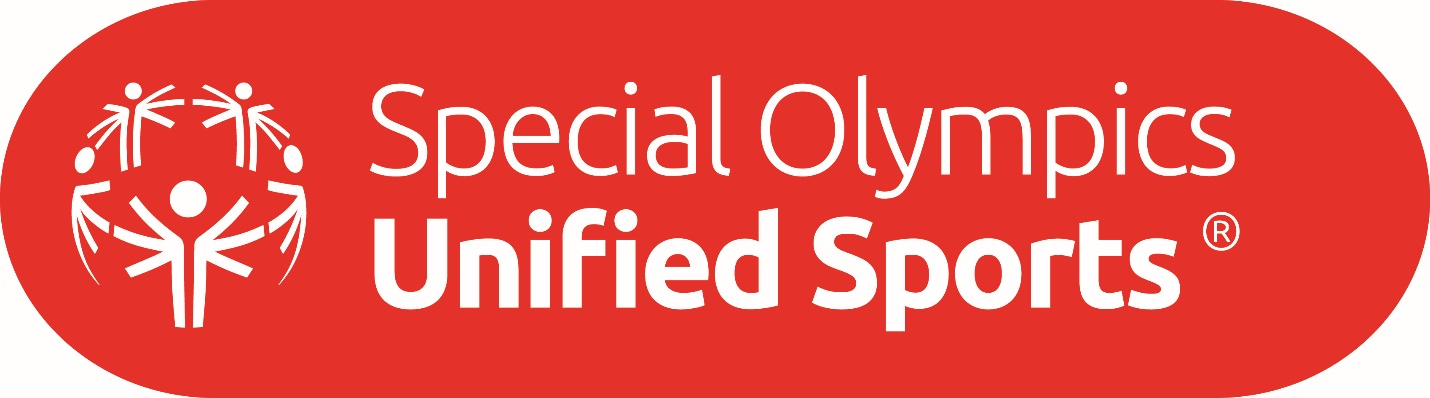 